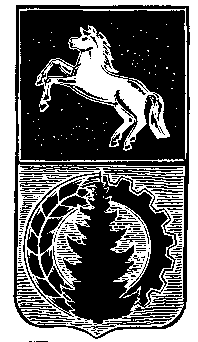 АДМИНИСТРАЦИЯ АСИНОВСКОГО РАЙОНАРАСПОРЯЖЕНИЕ22.12.2021                                                                                                                      №763                                                                               г. АсиноОб утверждении плана контрольных мероприятий по исполнению требований Федерального закона от 18 июля 2011 №223-ФЗ «О закупках товаров, работ, услуг отдельными видами юридических лиц» на 2022 год В целях исполнения требований статьи 6.1 Федерального закона от 18 июля 2011 №223-ФЗ «О закупках товаров, работ, услуг отдельными видами юридических лиц»:Утвердить прилагаемый план контрольных мероприятий исполнения Федерального закона от 18 июля 2011 №223-ФЗ ««О закупках товаров, работ, услуг отдельными видами юридических лиц»» на первое полугодие 2022 года.Разместить план контрольных мероприятий на официальном сайте муниципального образования Асиновский район.Настоящее распоряжение вступает в силу с даты его подписания.Контроль за исполнением настоящего распоряжения оставляю за собой.Глава Асиновского района		       Н.А.ДанильчукШадрина И.В.Утверждаю                                                                                                                                                                                                Согласовано                                                Начальник юридического отделаГлава Асиновского района                                                                                                                                                    администрации Асиновского района                                                                                                                                                                                                 _________________ Е.В.Ивасенко   ____________Н.А.Данильчук                                                                                                                                                                                                                                                                                                                                    «22»декабря 2021 год«22» декабря 2021год                                                                                                      ПЛАНпроведения контрольных мероприятий органом внутреннего муниципального финансового контроля в сфере закупокна  2022 год                         Руководитель органа внутреннего муниципального финансового контроля   __________ И.В.Шадрина№ п/пнаименование объекта ведомственного контроляпроверяемый периодтема контрольного мероприятияпериод начала  проведения контрольного мероприятия1МАДОУ детский сад комбинированного вида №3 «Радуга» г.Асино  Томской области. ИНН 7002014403, ОКПО 20896524, ОГРН 1157025000054Томская область, г.Асино, ул. Мирная, д.392021 год, 1 квартал 2022 годаСоблюдение законодательства о контрактной системе в сфере закупок товаров, работ, услуг отдельными видами юридических лициюнь 2022 года2МАДОУ детский сад комбинированного вида №4 «Журавушка» города Асино Томской области. ИНН 7002009298, ОКПО 49383811,ОГРН 1027002954054Томская область,г.Асино,ул.им.Крупской,д.242021 год, 1 полугодие 2022 годаСоблюдение законодательства о контрактной системе в сфере закупок товаров, работ, услуг отдельными видами юридических лициюль 2022 года3МАДОУ детский сад №2 «Пчелка» г.Асино Томской областиИНН  7002015044 ОКПО 20694708ОГРН 1157025000428Томская область, гАсино, ул. Садовая, 4а2021 год, 9 месяцев 2022 годаСоблюдение законодательства о контрактной системе в сфере закупок товаров, работ, услуг отдельными видами юридических лицоктябрь 2022 года